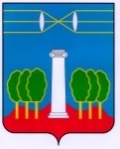 СОВЕТ ДЕПУТАТОВГОРОДСКОГО ОКРУГА КРАСНОГОРСКМОСКОВСКОЙ ОБЛАСТИР Е Ш Е Н И Еот 17.08.2023 №943/73Об утверждении кандидатур на Доску почета
городского округа Красногорск Московской областиВ соответствии с положением «О Доске почета городского округа Красногорск Московской области», утвержденным решением Совета депутатов городского округа от 31.10.2019 №247/20, Совет депутатов РЕШИЛ:1. Утвердить кандидатуры на Доску почета городского округа Красногорск Московской области в 2023 году (приложение).2. Разместить на Доску почета фотографии утвержденных кандидатур с указанием фамилии, имени, отчества, занимаемой должности в организации или общественном объединении.3. Вручить лицам, занесенным на Доску почета, свидетельство, подписанное главой и председателем Совета депутатов городского округа Красногорск Московской области.4. Выплатить единовременную денежную выплату в размере 114943 (сто четырнадцать тысяч девятьсот сорок три) рубля каждому из кандидатов, занесенных на Доску почета.5. Опубликовать настоящее решение в газете «Красногорские вести» и разместить на официальном сайте Совета депутатов городского округа Красногорск Московской области.Разослать: в дело, главе, прокуратуру, редакцию газеты «Красногорские вести»Приложение                к решению Совета депутатов                                                                                     от 17.08.2023  №943/73СПИСОКкандидатур на Доску почета городского округа Красногорск Московской областив 2023 годуГлава               городского округа Красногорск                       				           Д.В. Волков«___» _________2023 г.Глава               городского округа Красногорск              ПредседательСовета депутатовД.В. Волков ___________________С.В.Трифонов ___________________№ п/пФамилия, имя, отчествоМесто работы, должностьВоеннослужащие и силовые структурыВоеннослужащие и силовые структурыВоеннослужащие и силовые структуры1.КиселенкоАнтон АлександровичЛейтенантУчастник СВО2.Мамонтов Денис ВладимировичЗаместитель директора МКУ «ЕДДС Красногорск» - начальник аварийно-спасательного отряда3.ГаврилицеЕлена ВладимировнаПодполковник внутренней службы Начальник штаба УМВД России по городскому округу КрасногорскПромышленная отрасльПромышленная отрасльПромышленная отрасль4.МайоровДенис Алексеевич Токарь 6 разряда цеха сборки изделий для специальной техники ПАО «Красногорский завод им. С.А. Зверева»5.ПоповиченкоСергей ОлеговичНачальник отдела перспективных проектов АО «Специальное конструкторское бюро Министерства обороны Российской Федерации»6.Кобец Сергей СтаниславовичВальцовщик цеха №4 АО «Бецема»Услуги (транспорт, малый бизнес, МФЦ)Услуги (транспорт, малый бизнес, МФЦ)Услуги (транспорт, малый бизнес, МФЦ)7.Ефимова Наталья НиколаевнаОператор отделения почтовой связи 143405 Красногорского обособленного структурного подразделения Красногорский почтамтУправления федеральной почтовой связи Московской области - АО «Почта России»8.КасмынинаЮлия ИвановнаГенеральный директор ООО «Полярик»9.Москвина Наталья НиколаевнаРуководитель офиса «Ильинское»МБУ «Многофункциональный центр предоставления государственных и муниципальных услуг городского округа Красногорск»Жилищно-коммунальное хозяйствоЖилищно-коммунальное хозяйствоЖилищно-коммунальное хозяйство10.Метлов Сергей ПетровичГлавный энергетик АО «Водоканал»11.ШлепневЕвгений МихайловичНачальник котельной №1 энергосетевого района №1 АО «Красногорская теплосеть»12.РемневВалерий АлександровичВодитель отдела механизации МБУ «Красногорская городская служба»Здравоохранение Здравоохранение Здравоохранение 13.ЛогецкийАлександр АнатольевичВрач-стоматолог ортопед ГБУЗ МО «Красногорская стоматологическая поликлиника им. Л.Ф. Смуровой»ОбразованиеОбразованиеОбразование14.ГоловецкийНиколай ЯковлевичДекан факультета экономики и менеджмента, Московский областной филиал РАНХиГССпортСпортСпорт15.ЛабузовАлександр АнатольевичСлесарь-ремонтник инженерно-технического отдела МАУ «Красногорск Аренаим. В.В. Петрова»КультураКультураКультура16.АляеваГалина Андреевна Заведующий отделом по работе с ветеранамиМУ «Клуб «Досуг»Социальная сфераСоциальная сфераСоциальная сфера17.ШишковаИрина СергеевнаПредседатель Красногорской городской организации Московской областной организацииОбщероссийской общественной организации «Всероссийское общество инвалидов»,член Общественной палаты городского округа Красногорск18.ЗолотоваГалина ДмитриевнаЗаместитель начальника Управления персонифицированного учёта и взаимодействия со страхователями Филиала №9 Отделения Социального фонда РФ по г. Москве и Московской области 19.ВишняковаЕлена ВалентиновнаЗаместитель начальника Окружного управления социального развития №21 Министерства социального развития Московской области Финансовая отрасль Финансовая отрасль Финансовая отрасль 20.КабаковаТатьяна ЮрьевнаНачальник отдела №15 Управления федерального казначейства по Московской областиОрганы местного самоуправленияОрганы местного самоуправленияОрганы местного самоуправления21.КузнецоваНадежда КонстантиновнаНачальник отдела контрактной службы экономического управления администрации городского округа КрасногорскОбщественность (волонтеры, общественные организации, молодежные организации)Общественность (волонтеры, общественные организации, молодежные организации)Общественность (волонтеры, общественные организации, молодежные организации)22.НазыровРоман АлександровичРуководитель Благотворительного Фонда «Восход надежды» СвященнослужителиСвященнослужителиСвященнослужители23.ПротоиерейПопов Сергий Евгеньевич Настоятель Казанского храма г.о. Красногорск